Java - Strykersville- Sheldon“Light Up The Holiday!”Community Christmas Light Decorating Contest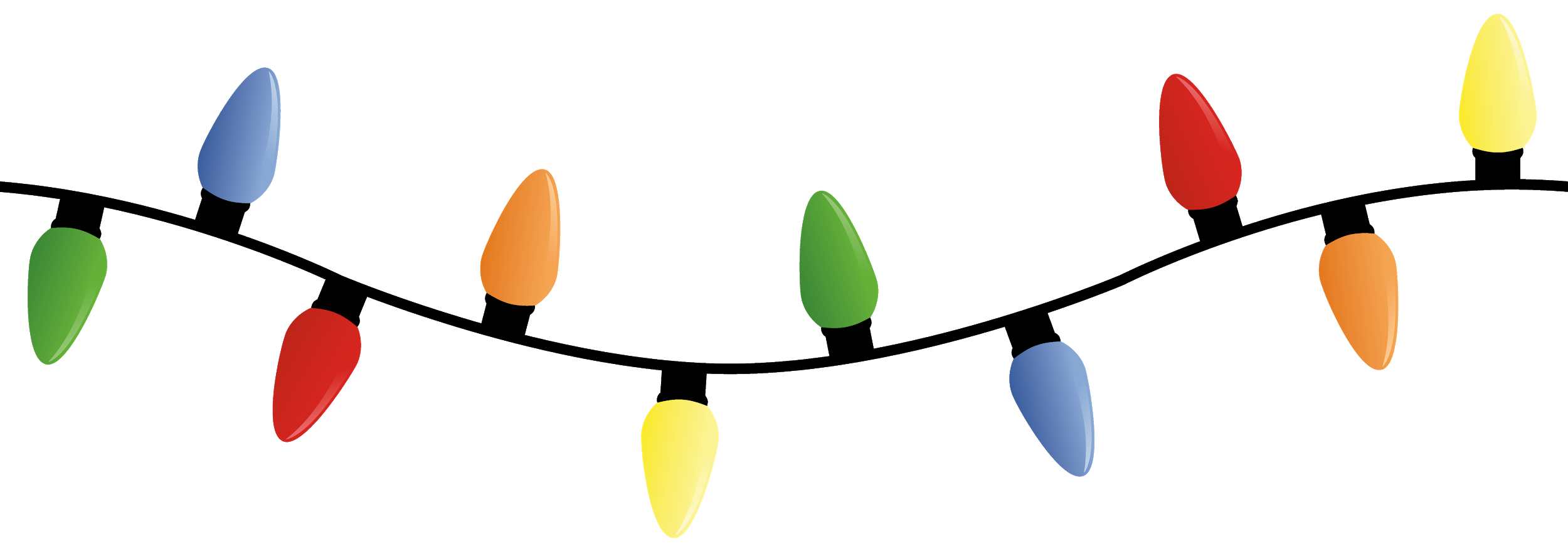 1st Prize: $100 Visa Gift Card2nd Prize: $50 Visa Gift Card         3rd Prize: $25 Visa Gift CardParticipation is open to all residents of the Strykersville Sheldon and Java Townships.Enter: ONLINE BEFORE Midnight Dec. 16th.Judging: Dec. 17th & 18th between 5:30PM-9:00PM. Lights must be on BOTH nights during those times. Winners will be announced: Dec. 19th on Facebook & the Website. Gift cards will be mailed to the winners.Rules: Your home must be registered to enter the contest.  Register at www.Immanuelministries.us. You will be judged solely on what can be seen from the road. Judges will not go down your driveway or get out of their vehicle. Please have your house number clearly marked and visible. Lights must be on BOTH nights. Participants agree to have one or more pictures of their decorated house posted on the website and Facebook along with their Name and Address. Participants agree that no compensation of any kind will be given for such posting or publication.  Sponsored by Immanuel Ministries Church & Community Center. Let’s Light up the Holiday!